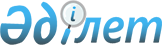 "Қазақстан Республикасында агроөнеркәсіптік кешенді дамыту жөніндегі 2010 – 2014 жылдарға арналған бағдарламаны бекіту туралы" Қазақстан Республикасы Үкіметінің 2010 жылғы 12 қазандағы № 1052 қаулысына өзгерістер енгізу туралы
					
			Күшін жойған
			
			
		
					Қазақстан Республикасы Үкіметінің 2012 жылғы 11 маусымдағы № 776 Қаулысы. Күші жойылды - Қазақстан Республикасы Үкіметінің 2013 жылғы 18 ақпандағы № 151 қаулысымен

      Ескерту. Күші жойылды - ҚР Үкіметінің 18.02.2013 № 151 қаулысымен.      Қазақстан Республикасының Үкіметі ҚАУЛЫ ЕТЕДІ:



      1. «Қазақстан Республикасында агроөнеркәсіптік кешенді дамыту жөніндегі 2010 – 2014 жылдарға арналған бағдарламаны бекіту туралы» Қазақстан Республикасы Үкіметінің 2010 жылғы 12 қазандағы № 1052 қаулысына мынадай өзгерістер енгізілсін:



      4-тармақ мынадай редакцияда жазылсын:



      «4. Осы қаулының орындалуын бақылау Қазақстан Республикасы Премьер-Министрінің бірінші орынбасары С.Н. Ахметовке жүктелсін.»;



      көрсетілген қаулымен бекітілген Қазақстан Республикасында агроөнеркәсіптік кешенді дамыту жөніндегі 2010 – 2014 жылдарға арналған бағдарламада:



      «Қазақстан Республикасында агроөнеркәсіптік кешенді дамытудың 2010 – 2014 жылдарға арналған бағдарламасын жүзеге асыру жөніндегі іс-шаралар жоспары» деген 7-бөлімде:



      реттік нөмірі 106-жолдың 4-бағаны мынадай редакцияда жазылсын:



      «ҚазАгро» ҰБХ» АҚ (келісім бойынша), «ҚАМ» АҚ (келісім бойынша)».



      2. Осы қаулы қол қойылған күнінен бастап қолданысқа енгізіледі.      Қазақстан Республикасының

      Премьер-Министрі                           К. Мәсімов
					© 2012. Қазақстан Республикасы Әділет министрлігінің «Қазақстан Республикасының Заңнама және құқықтық ақпарат институты» ШЖҚ РМК
				